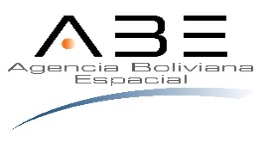 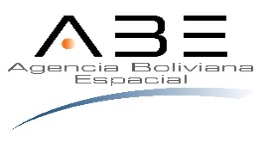 AGENCIA BOLIVIANA ESPACIALDOCUMENTO BASE DE CONTRATACIÓN EN EL EXTRANJEROCOMPRA DE IMÁGENES SATELITALES DE ALTA RESOLUCIÓNINTRODUCCIÓNLa Agencia Boliviana Espacial (ABE) es una empresa del Estado Plurinacional de Bolivia, que tiene la calidad de Empresa Pública Nacional Estratégica y que en sus contrataciones, tanto en el mercado nacional como en el exterior, debe cumplir las normas establecidas por el Estado Boliviano para las contrataciones realizadas por sus empresas.Este documento describe las condiciones a las que se sujeta este proceso de compra de imágenes satelitales de alta resolución.Este proceso se rige por el Reglamento Específico de Contrataciones de Bienes y Servicios Especializados en el Extranjero de la Agencia Boliviana Espacial y por el D.S. 26688 de 5 de julio de 2002 y sus modificaciones.ESPECIFICACIONES CRITERIO DE EVALUACIONSe aplicará el criterio de “precio evaluado más bajo”, es decir se adjudica al proponente que tenga la propuesta económica más baja y que cumpla con las Especificaciones Técnicas requeridas.PROCEDIMIENTO Y CONDICIONES PARA EL PROCESO DE CONTRATACIÓNPREPARACIÓN DE PROPUESTASLas propuestas deben ser elaboradas conforme a los requisitos y condiciones establecidos en el presente DBCE, utilizando los formularios incluidos en Anexos.MONEDA Y PAGOS DEL PROCESO DE CONTRATACIÓNLas ofertas se harán en dólares de los Estados Unidos de América, el pago se efectuará en la misma monedaCOSTOS DE PARTICIPACIÓN EN EL PROCESO DE CONTRATACIÓNLos costos de la elaboración y presentación de propuestas y cualquier otro costo que demande la participación de un proponente en el proceso de contratación, cualquiera fuese su resultado, son asumidos exclusivamente por cada proponente, bajo su total responsabilidad y cargo.IDIOMALa propuesta, los formularios y toda la correspondencia que intercambien entre el proponente y el convocante, podrán presentarse en idioma español o en idioma inglés.Los documentos legales podrán presentarse en el idioma oficial del país de origen del proponente.DOCUMENTOS DE LA PROPUESTATodos los Formularios de la propuesta, solicitados en el presente DBCE, tienen el carácter de   Declaraciones Juradas.Los documentos que deben presentar los proponentes, son:Formulario de Identificación del Proponente (Formulario 1). Formulario de Propuesta Económica (Formulario 2).Formulario de Especificaciones Técnicas (Formulario 3).Fotocopia simple del certificado del registro de comercio o documento equivalenteFotocopia simple del Poder del Representante Legal del proponente o documento equivalente validado por autoridad competente, con atribuciones para presentar propuestas y suscribir contratos.Fotocopia simple del Documento de Identidad o pasaporte del Representante Legal.Fotocopia simple del Testimonio de Constitución de la empresa o documento equivalente.PRESENTACIÓN DE PROPUESTASLa propuesta deberá ser presentada al correo electrónico; contrataciones@abe.bo hasta el 02 de septiembre de 2021 a horas: 14:30 p.m. (GMT-4)Todos los Documentos de la Propuesta deberán ser presentados debidamente firmados y escaneados en formato PDF, deberán tener sus páginas numeradas. APERTURA DE PROPUESTASLa apertura de las propuestas será efectuada en acto público por medio digital, por la Comisión de Calificación, después del cierre del plazo de presentación de propuestas, en la fecha, hora y lugar señalados en el presente DBCE. El Acto de Apertura será continuo y sin interrupciónEn caso de no existir propuestas, la Comisión de Calificación suspenderá el acto y recomendará que la convocatoria sea declarada desierta.ADJUDICACIÓN O DECLARATORIA DESIERTADentro del plazo fijado en el cronograma de plazos, se emitirá la Resolución de Adjudicación o Declaratoria Desierta y la orden de compra al proponente adjudicado, si corresponde.RECEPCIÓN DE LOS BIENESLa recepción de los bienes se realizará de acuerdo a los siguientes procedimientos:El proveedor deberá entregar el producto, según lo establecido en las especificaciones técnicas. La comisión de recepción tendrá la tarea de verificar las imágenes en formato digital entregados dentro del plazo establecido en el contrato. Elaborará el informe de recepción en la cual se indique la cantidad recibida, condiciones y observaciones (si existieren). La ABE tendrá el derecho de uso de las imágenes para los fines que se requiera.En caso de que no se cumpla con las especificaciones técnicas, la Comisión de Recepción notificará a la empresa contratada, con sus observaciones para su reposición o complementación en un plazo de 5 días calendario. Una vez que el proveedor realice la entrega de la totalidad de las imágenes, y se verifique el cumplimiento de todos los aspectos establecidos en el DBCE, la Comisión de Recepción elaborará el Informe Final de Conformidad para proceder al cierre de contrato y pagos correspondientes.  CRONOGRAMA DE PLAZOS DEL PROCESO DE CONTRATACIÓNEl proceso de contratación se sujetará al siguiente Cronograma de Plazos:ANEXOFORMULARIOS DE LA PROPUESTAFORMULARIO 1IDENTIFICACIÓN DEL PROPONENTE(Firma del Representante Legal del Proponente) (Nombre completo del Representante Legal)FORMULARIO 2PROPUESTA ECONÓMICA(Firma del Representante Legal del Proponente) (Nombre completo del Representante Legal)FORMULARIO 3ESPECIFICACIONES TÉCNICAS El proponente podrá ofertar características superiores a las solicitadas en el presente Formulario, que mejoren la calidad del bien o bienes ofertados, siempre que estas características fuesen beneficiosas para la entidad y/o no afecten para el fin que fue requerido los bienes.ESPECIFICACIONES TECNICASINFORMACIÓN ADICIONAL DE LAS IMAGENESProporcionar los correspondientes metadatos suministrando información sobre los datos producidos, estos deben contener mínimamente información adicional relacionada con el satélite, posición, efemérides, temperatura, hora de alineamiento de imágenes, geometría de la cámara y datos de calibración radiométrica.SUPERFICIEPara las superficies requeridas se proveerán un archivo KML o Shapefile que confirme las áreas de captura, las cuales pueden ser discontinuas, en una superficie mínima de 100 Km2.En la Orden de Compra que emita la ABE, se estipulará además el rango de periodo en el que se deberá realizar la captura.FORMA y PLAZO DE ENTREGA DE LOS BIENESFORMA: El producto puede ser enviado en formato digital desde un enlace de descarga zip enviado por correo electrónico.Al menos con los siguientes archivos:Archivo de Metadatos – Archivo de metadatos en formato XML y/o GeoJson relacionados.Archivo de Imagen - Ráster georreferenciado de 16 bits y 4 bandas (azul, verde rojo y NIR) en formato GeoTIFF, para fines de análisis en UINT.Ráster georreferenciado de 8 bits y 3 bandas (rojo, verde, azul) en formato GeoTIFF con fines de visualización en BYTE.Archivo Kml con la huella de captura rectangular.PLAZO DE ENTREGA: 30 días a partir de la firma de la Orden de Compra.INFORMACIÓN COMPLEMENTARIA DEL PROCESOPRECIO REFERENCIAL El precio referencial es de 7.18 $us por Kilómetro cuadrado. GASTOS POR CUENTA DE LA EMPRESAEl proveedor contratado es responsable de todos los costos que sean necesarios para la entrega de las imágenes.FORMA DE PAGOSe realizará un pago único mediante transferencia bancaria, contra entrega de las imágenes en conformidad con las especificaciones IMPUESTOSEl proveedor deberá cumplir con el pago de impuestos vigentes en su país de origen.VALIDEZ DE LA PROPUESTA La propuesta deberá tener una validez mínima de treinta (30) días calendario.COMPRAS FUTURASEl proveedor deberá garantizar la realización de compras futuras por parte de ABE, al menos hasta la gestión 2022, manteniendo o rebajando los precios ofertados en su propuesta.CONSULTAS SOBRE EL PROCESO DE CONTRATACIÓNLa persona asignada para la atención de consultas en torno a esta contratación es:Lizandra Paye VargasIngeniera de ProyectosTel, +591 2 2141110Correo electrónico, lizandra.paye@abe.bo ACTIVIDADFECHA LÍMITEHORA LÍMITELUGARInvitación a Potenciales Proponentes y publicación del DBCE en la página web de la agencia27-08-21Fecha límite de Presentación de Propuestas02-09-2114:30(GMT-4)Correo electrónico: contrataciones@abe.bo Apertura de Propuestas02-09-2115:00(GMT-4)Oficina Central Agencia Boliviana Espacial, Calle 14 de Calacoto # 8164. Y por medios digitales.  (ZOOM ID 93299821464) código de acceso:  010148Presentación a la MAE del Informe de Evaluación y Recomendación de Adjudicación o Declaratoria Desierta03-09-21Emisión de Adjudicación o Declaratoria Desierta06-09-21Fecha límite de suscripción de la Orden08-09-211.     DATOS GENERALES DEL PROPONENTE 1.     DATOS GENERALES DEL PROPONENTE 1.     DATOS GENERALES DEL PROPONENTE 1.     DATOS GENERALES DEL PROPONENTE 1.     DATOS GENERALES DEL PROPONENTE 1.     DATOS GENERALES DEL PROPONENTE 1.     DATOS GENERALES DEL PROPONENTE 1.     DATOS GENERALES DEL PROPONENTE 1.     DATOS GENERALES DEL PROPONENTE 1.     DATOS GENERALES DEL PROPONENTE 1.     DATOS GENERALES DEL PROPONENTE 1.     DATOS GENERALES DEL PROPONENTE 1.     DATOS GENERALES DEL PROPONENTE 1.     DATOS GENERALES DEL PROPONENTE 1.     DATOS GENERALES DEL PROPONENTE 1.     DATOS GENERALES DEL PROPONENTE 1.     DATOS GENERALES DEL PROPONENTE 1.     DATOS GENERALES DEL PROPONENTE 1.     DATOS GENERALES DEL PROPONENTE 1.     DATOS GENERALES DEL PROPONENTE 1.     DATOS GENERALES DEL PROPONENTE 1.     DATOS GENERALES DEL PROPONENTE 1.     DATOS GENERALES DEL PROPONENTE 1.     DATOS GENERALES DEL PROPONENTE 1.     DATOS GENERALES DEL PROPONENTE 1.     DATOS GENERALES DEL PROPONENTE 1.     DATOS GENERALES DEL PROPONENTE 1.     DATOS GENERALES DEL PROPONENTE 1.     DATOS GENERALES DEL PROPONENTE Nombre del proponente o Razón Social:Nombre del proponente o Razón Social:Nombre del proponente o Razón Social:Nombre del proponente o Razón Social:Nombre del proponente o Razón Social:Nombre del proponente o Razón Social:Nombre del proponente o Razón Social:Nombre del proponente o Razón Social:Nombre del proponente o Razón Social:País de Origen de la empresa:        País de Origen de la empresa:        País de Origen de la empresa:        País de Origen de la empresa:        País de Origen de la empresa:        País de Origen de la empresa:        País de Origen de la empresa:        País de Origen de la empresa:        PaísPaísPaísCiudadCiudadCiudadCiudadDirecciónDirecciónDirecciónDirecciónDirecciónDirecciónDirecciónDomicilio Principal:Domicilio Principal:Domicilio Principal:Domicilio Principal:Domicilio Principal:Domicilio Principal:Domicilio Principal:Domicilio Principal:Teléfonos:Teléfonos:Teléfonos:Teléfonos:Teléfonos:Teléfonos:Teléfonos:Teléfonos:Correo Electrónico:Correo Electrónico:Correo Electrónico:Correo Electrónico:Registro de la empresaRegistro de la empresaRegistro de la empresaRegistro de la empresaRegistro de la empresaRegistro de la empresaRegistro de la empresaNúmero de RegistroNúmero de RegistroNúmero de RegistroNúmero de RegistroFecha de InscripciónFecha de InscripciónFecha de InscripciónFecha de InscripciónFecha de InscripciónFecha de InscripciónFecha de InscripciónFecha de InscripciónFecha de InscripciónRegistro de la empresaRegistro de la empresaRegistro de la empresaRegistro de la empresaRegistro de la empresaRegistro de la empresaRegistro de la empresaNúmero de RegistroNúmero de RegistroNúmero de RegistroNúmero de Registro(Día(DíaMesMesMesAño)Año)Registro de la empresaRegistro de la empresaRegistro de la empresaRegistro de la empresaRegistro de la empresaRegistro de la empresaRegistro de la empresa2.     INFORMACIÓN DEL REPRESENTANTE LEGAL2.     INFORMACIÓN DEL REPRESENTANTE LEGAL2.     INFORMACIÓN DEL REPRESENTANTE LEGAL2.     INFORMACIÓN DEL REPRESENTANTE LEGAL2.     INFORMACIÓN DEL REPRESENTANTE LEGAL2.     INFORMACIÓN DEL REPRESENTANTE LEGAL2.     INFORMACIÓN DEL REPRESENTANTE LEGAL2.     INFORMACIÓN DEL REPRESENTANTE LEGAL2.     INFORMACIÓN DEL REPRESENTANTE LEGAL2.     INFORMACIÓN DEL REPRESENTANTE LEGAL2.     INFORMACIÓN DEL REPRESENTANTE LEGAL2.     INFORMACIÓN DEL REPRESENTANTE LEGAL2.     INFORMACIÓN DEL REPRESENTANTE LEGAL2.     INFORMACIÓN DEL REPRESENTANTE LEGAL2.     INFORMACIÓN DEL REPRESENTANTE LEGAL2.     INFORMACIÓN DEL REPRESENTANTE LEGAL2.     INFORMACIÓN DEL REPRESENTANTE LEGAL2.     INFORMACIÓN DEL REPRESENTANTE LEGAL2.     INFORMACIÓN DEL REPRESENTANTE LEGAL2.     INFORMACIÓN DEL REPRESENTANTE LEGAL2.     INFORMACIÓN DEL REPRESENTANTE LEGAL2.     INFORMACIÓN DEL REPRESENTANTE LEGAL2.     INFORMACIÓN DEL REPRESENTANTE LEGAL2.     INFORMACIÓN DEL REPRESENTANTE LEGAL2.     INFORMACIÓN DEL REPRESENTANTE LEGAL2.     INFORMACIÓN DEL REPRESENTANTE LEGAL2.     INFORMACIÓN DEL REPRESENTANTE LEGAL2.     INFORMACIÓN DEL REPRESENTANTE LEGAL2.     INFORMACIÓN DEL REPRESENTANTE LEGALApellido PaternoApellido PaternoApellido PaternoApellido PaternoApellido MaternoApellido MaternoApellido MaternoApellido MaternoApellido MaternoNombre(s)Nombre(s)Nombre(s)Nombre(s)Nombre(s)Nombre(s)Nombre(s)Nombre(s) Nombre del Representante Legal  Nombre del Representante Legal  Nombre del Representante Legal  Nombre del Representante Legal  Nombre del Representante Legal  Nombre del Representante Legal  Nombre del Representante Legal :NúmeroNúmeroNúmeroNúmeroNúmeroNúmeroDocumento de Identidad o equivalente  del Representante Legal Documento de Identidad o equivalente  del Representante Legal Documento de Identidad o equivalente  del Representante Legal Documento de Identidad o equivalente  del Representante Legal Documento de Identidad o equivalente  del Representante Legal Documento de Identidad o equivalente  del Representante Legal Documento de Identidad o equivalente  del Representante Legal :Número de TestimonioNúmero de TestimonioNúmero de TestimonioLugar de EmisiónLugar de EmisiónLugar de EmisiónLugar de EmisiónLugar de EmisiónLugar de EmisiónFecha de ExpediciónFecha de ExpediciónFecha de ExpediciónFecha de ExpediciónFecha de ExpediciónFecha de ExpediciónFecha de ExpediciónFecha de ExpediciónNúmero de TestimonioNúmero de TestimonioNúmero de TestimonioLugar de EmisiónLugar de EmisiónLugar de EmisiónLugar de EmisiónLugar de EmisiónLugar de Emisión(Día(DíaMesMesAño)Año)Poder del Representante Legal o documento equivalente Poder del Representante Legal o documento equivalente Poder del Representante Legal o documento equivalente Poder del Representante Legal o documento equivalente Poder del Representante Legal o documento equivalente Poder del Representante Legal o documento equivalente Poder del Representante Legal o documento equivalente :- Declaro en calidad de Representante Legal contar con un poder general amplio y suficiente con facultades para presentar propuestas y suscribir Contrato (Suprimir este texto cuando el proponente sea una empresa unipersonal y éste no acredite a un Representante Legal). - Declaro que el poder del Representante Legal se encuentra inscrito en el Registro correspondiente del país de origen.- Declaro en calidad de Representante Legal contar con un poder general amplio y suficiente con facultades para presentar propuestas y suscribir Contrato (Suprimir este texto cuando el proponente sea una empresa unipersonal y éste no acredite a un Representante Legal). - Declaro que el poder del Representante Legal se encuentra inscrito en el Registro correspondiente del país de origen.- Declaro en calidad de Representante Legal contar con un poder general amplio y suficiente con facultades para presentar propuestas y suscribir Contrato (Suprimir este texto cuando el proponente sea una empresa unipersonal y éste no acredite a un Representante Legal). - Declaro que el poder del Representante Legal se encuentra inscrito en el Registro correspondiente del país de origen.- Declaro en calidad de Representante Legal contar con un poder general amplio y suficiente con facultades para presentar propuestas y suscribir Contrato (Suprimir este texto cuando el proponente sea una empresa unipersonal y éste no acredite a un Representante Legal). - Declaro que el poder del Representante Legal se encuentra inscrito en el Registro correspondiente del país de origen.- Declaro en calidad de Representante Legal contar con un poder general amplio y suficiente con facultades para presentar propuestas y suscribir Contrato (Suprimir este texto cuando el proponente sea una empresa unipersonal y éste no acredite a un Representante Legal). - Declaro que el poder del Representante Legal se encuentra inscrito en el Registro correspondiente del país de origen.- Declaro en calidad de Representante Legal contar con un poder general amplio y suficiente con facultades para presentar propuestas y suscribir Contrato (Suprimir este texto cuando el proponente sea una empresa unipersonal y éste no acredite a un Representante Legal). - Declaro que el poder del Representante Legal se encuentra inscrito en el Registro correspondiente del país de origen.- Declaro en calidad de Representante Legal contar con un poder general amplio y suficiente con facultades para presentar propuestas y suscribir Contrato (Suprimir este texto cuando el proponente sea una empresa unipersonal y éste no acredite a un Representante Legal). - Declaro que el poder del Representante Legal se encuentra inscrito en el Registro correspondiente del país de origen.- Declaro en calidad de Representante Legal contar con un poder general amplio y suficiente con facultades para presentar propuestas y suscribir Contrato (Suprimir este texto cuando el proponente sea una empresa unipersonal y éste no acredite a un Representante Legal). - Declaro que el poder del Representante Legal se encuentra inscrito en el Registro correspondiente del país de origen.- Declaro en calidad de Representante Legal contar con un poder general amplio y suficiente con facultades para presentar propuestas y suscribir Contrato (Suprimir este texto cuando el proponente sea una empresa unipersonal y éste no acredite a un Representante Legal). - Declaro que el poder del Representante Legal se encuentra inscrito en el Registro correspondiente del país de origen.- Declaro en calidad de Representante Legal contar con un poder general amplio y suficiente con facultades para presentar propuestas y suscribir Contrato (Suprimir este texto cuando el proponente sea una empresa unipersonal y éste no acredite a un Representante Legal). - Declaro que el poder del Representante Legal se encuentra inscrito en el Registro correspondiente del país de origen.- Declaro en calidad de Representante Legal contar con un poder general amplio y suficiente con facultades para presentar propuestas y suscribir Contrato (Suprimir este texto cuando el proponente sea una empresa unipersonal y éste no acredite a un Representante Legal). - Declaro que el poder del Representante Legal se encuentra inscrito en el Registro correspondiente del país de origen.- Declaro en calidad de Representante Legal contar con un poder general amplio y suficiente con facultades para presentar propuestas y suscribir Contrato (Suprimir este texto cuando el proponente sea una empresa unipersonal y éste no acredite a un Representante Legal). - Declaro que el poder del Representante Legal se encuentra inscrito en el Registro correspondiente del país de origen.- Declaro en calidad de Representante Legal contar con un poder general amplio y suficiente con facultades para presentar propuestas y suscribir Contrato (Suprimir este texto cuando el proponente sea una empresa unipersonal y éste no acredite a un Representante Legal). - Declaro que el poder del Representante Legal se encuentra inscrito en el Registro correspondiente del país de origen.- Declaro en calidad de Representante Legal contar con un poder general amplio y suficiente con facultades para presentar propuestas y suscribir Contrato (Suprimir este texto cuando el proponente sea una empresa unipersonal y éste no acredite a un Representante Legal). - Declaro que el poder del Representante Legal se encuentra inscrito en el Registro correspondiente del país de origen.- Declaro en calidad de Representante Legal contar con un poder general amplio y suficiente con facultades para presentar propuestas y suscribir Contrato (Suprimir este texto cuando el proponente sea una empresa unipersonal y éste no acredite a un Representante Legal). - Declaro que el poder del Representante Legal se encuentra inscrito en el Registro correspondiente del país de origen.- Declaro en calidad de Representante Legal contar con un poder general amplio y suficiente con facultades para presentar propuestas y suscribir Contrato (Suprimir este texto cuando el proponente sea una empresa unipersonal y éste no acredite a un Representante Legal). - Declaro que el poder del Representante Legal se encuentra inscrito en el Registro correspondiente del país de origen.- Declaro en calidad de Representante Legal contar con un poder general amplio y suficiente con facultades para presentar propuestas y suscribir Contrato (Suprimir este texto cuando el proponente sea una empresa unipersonal y éste no acredite a un Representante Legal). - Declaro que el poder del Representante Legal se encuentra inscrito en el Registro correspondiente del país de origen.- Declaro en calidad de Representante Legal contar con un poder general amplio y suficiente con facultades para presentar propuestas y suscribir Contrato (Suprimir este texto cuando el proponente sea una empresa unipersonal y éste no acredite a un Representante Legal). - Declaro que el poder del Representante Legal se encuentra inscrito en el Registro correspondiente del país de origen.- Declaro en calidad de Representante Legal contar con un poder general amplio y suficiente con facultades para presentar propuestas y suscribir Contrato (Suprimir este texto cuando el proponente sea una empresa unipersonal y éste no acredite a un Representante Legal). - Declaro que el poder del Representante Legal se encuentra inscrito en el Registro correspondiente del país de origen.- Declaro en calidad de Representante Legal contar con un poder general amplio y suficiente con facultades para presentar propuestas y suscribir Contrato (Suprimir este texto cuando el proponente sea una empresa unipersonal y éste no acredite a un Representante Legal). - Declaro que el poder del Representante Legal se encuentra inscrito en el Registro correspondiente del país de origen.- Declaro en calidad de Representante Legal contar con un poder general amplio y suficiente con facultades para presentar propuestas y suscribir Contrato (Suprimir este texto cuando el proponente sea una empresa unipersonal y éste no acredite a un Representante Legal). - Declaro que el poder del Representante Legal se encuentra inscrito en el Registro correspondiente del país de origen.- Declaro en calidad de Representante Legal contar con un poder general amplio y suficiente con facultades para presentar propuestas y suscribir Contrato (Suprimir este texto cuando el proponente sea una empresa unipersonal y éste no acredite a un Representante Legal). - Declaro que el poder del Representante Legal se encuentra inscrito en el Registro correspondiente del país de origen.- Declaro en calidad de Representante Legal contar con un poder general amplio y suficiente con facultades para presentar propuestas y suscribir Contrato (Suprimir este texto cuando el proponente sea una empresa unipersonal y éste no acredite a un Representante Legal). - Declaro que el poder del Representante Legal se encuentra inscrito en el Registro correspondiente del país de origen.- Declaro en calidad de Representante Legal contar con un poder general amplio y suficiente con facultades para presentar propuestas y suscribir Contrato (Suprimir este texto cuando el proponente sea una empresa unipersonal y éste no acredite a un Representante Legal). - Declaro que el poder del Representante Legal se encuentra inscrito en el Registro correspondiente del país de origen.- Declaro en calidad de Representante Legal contar con un poder general amplio y suficiente con facultades para presentar propuestas y suscribir Contrato (Suprimir este texto cuando el proponente sea una empresa unipersonal y éste no acredite a un Representante Legal). - Declaro que el poder del Representante Legal se encuentra inscrito en el Registro correspondiente del país de origen.- Declaro en calidad de Representante Legal contar con un poder general amplio y suficiente con facultades para presentar propuestas y suscribir Contrato (Suprimir este texto cuando el proponente sea una empresa unipersonal y éste no acredite a un Representante Legal). - Declaro que el poder del Representante Legal se encuentra inscrito en el Registro correspondiente del país de origen.- Declaro en calidad de Representante Legal contar con un poder general amplio y suficiente con facultades para presentar propuestas y suscribir Contrato (Suprimir este texto cuando el proponente sea una empresa unipersonal y éste no acredite a un Representante Legal). - Declaro que el poder del Representante Legal se encuentra inscrito en el Registro correspondiente del país de origen.- Declaro en calidad de Representante Legal contar con un poder general amplio y suficiente con facultades para presentar propuestas y suscribir Contrato (Suprimir este texto cuando el proponente sea una empresa unipersonal y éste no acredite a un Representante Legal). - Declaro que el poder del Representante Legal se encuentra inscrito en el Registro correspondiente del país de origen.- Declaro en calidad de Representante Legal contar con un poder general amplio y suficiente con facultades para presentar propuestas y suscribir Contrato (Suprimir este texto cuando el proponente sea una empresa unipersonal y éste no acredite a un Representante Legal). - Declaro que el poder del Representante Legal se encuentra inscrito en el Registro correspondiente del país de origen.3.     INFORMACIÓN SOBRE NOTIFICACIONES 3.     INFORMACIÓN SOBRE NOTIFICACIONES 3.     INFORMACIÓN SOBRE NOTIFICACIONES 3.     INFORMACIÓN SOBRE NOTIFICACIONES 3.     INFORMACIÓN SOBRE NOTIFICACIONES 3.     INFORMACIÓN SOBRE NOTIFICACIONES 3.     INFORMACIÓN SOBRE NOTIFICACIONES 3.     INFORMACIÓN SOBRE NOTIFICACIONES 3.     INFORMACIÓN SOBRE NOTIFICACIONES 3.     INFORMACIÓN SOBRE NOTIFICACIONES 3.     INFORMACIÓN SOBRE NOTIFICACIONES 3.     INFORMACIÓN SOBRE NOTIFICACIONES 3.     INFORMACIÓN SOBRE NOTIFICACIONES 3.     INFORMACIÓN SOBRE NOTIFICACIONES 3.     INFORMACIÓN SOBRE NOTIFICACIONES 3.     INFORMACIÓN SOBRE NOTIFICACIONES 3.     INFORMACIÓN SOBRE NOTIFICACIONES 3.     INFORMACIÓN SOBRE NOTIFICACIONES 3.     INFORMACIÓN SOBRE NOTIFICACIONES 3.     INFORMACIÓN SOBRE NOTIFICACIONES 3.     INFORMACIÓN SOBRE NOTIFICACIONES 3.     INFORMACIÓN SOBRE NOTIFICACIONES 3.     INFORMACIÓN SOBRE NOTIFICACIONES 3.     INFORMACIÓN SOBRE NOTIFICACIONES 3.     INFORMACIÓN SOBRE NOTIFICACIONES 3.     INFORMACIÓN SOBRE NOTIFICACIONES 3.     INFORMACIÓN SOBRE NOTIFICACIONES 3.     INFORMACIÓN SOBRE NOTIFICACIONES 3.     INFORMACIÓN SOBRE NOTIFICACIONES Solicito que las notificaciones me sean remitidas vía:Solicito que las notificaciones me sean remitidas vía:Solicito que las notificaciones me sean remitidas vía:Solicito que las notificaciones me sean remitidas vía:Solicito que las notificaciones me sean remitidas vía:Solicito que las notificaciones me sean remitidas vía:Solicito que las notificaciones me sean remitidas vía:Solicito que las notificaciones me sean remitidas vía:Solicito que las notificaciones me sean remitidas vía:Fax:Fax:Fax:Fax:Fax:Fax:Fax:Fax:Solicito que las notificaciones me sean remitidas vía:Solicito que las notificaciones me sean remitidas vía:Solicito que las notificaciones me sean remitidas vía:Solicito que las notificaciones me sean remitidas vía:Solicito que las notificaciones me sean remitidas vía:Solicito que las notificaciones me sean remitidas vía:Solicito que las notificaciones me sean remitidas vía:Solicito que las notificaciones me sean remitidas vía:Solicito que las notificaciones me sean remitidas vía:Solicito que las notificaciones me sean remitidas vía:Solicito que las notificaciones me sean remitidas vía:Solicito que las notificaciones me sean remitidas vía:Solicito que las notificaciones me sean remitidas vía:Solicito que las notificaciones me sean remitidas vía:Solicito que las notificaciones me sean remitidas vía:Solicito que las notificaciones me sean remitidas vía:Solicito que las notificaciones me sean remitidas vía:Solicito que las notificaciones me sean remitidas vía:Correo Electrónico:Correo Electrónico:Correo Electrónico:Correo Electrónico:Correo Electrónico:Correo Electrónico:Correo Electrónico:Correo Electrónico:DATOS COMPLETADOS POR LA ENTIDAD CONVOCANTEDATOS COMPLETADOS POR LA ENTIDAD CONVOCANTEDATOS COMPLETADOS POR LA ENTIDAD CONVOCANTEDATOS COMPLETADOS POR LA ENTIDAD CONVOCANTEDATOS COMPLETADOS POR LA ENTIDAD CONVOCANTEPROPUESTA(A SER COMPLETADO POR EL PROPONENTE)PROPUESTA(A SER COMPLETADO POR EL PROPONENTE)PROPUESTA(A SER COMPLETADO POR EL PROPONENTE)PROPUESTA(A SER COMPLETADO POR EL PROPONENTE)PROPUESTA(A SER COMPLETADO POR EL PROPONENTE)ÍtemDescripción del bienCantidadReferencial solicitadaPrecio Referencial Unitario(Bs)Precio Referencial Total(Bs)Cantidad OfertadaPrecio Unitario(Bs)Precio Total(Bs)Precio Total(Bs)Requisitos MínimosImágenes de satélite de alta resolución capturadas en septiembre 2021Resolución espacial 70 cm4 bandas (RGB NIR infrarrojo cercano) todas las bandas en una misma resolución individuales y compiladas en una imagen.1Índice de nubosidad de las imágenes menor o igual al 10%40050,0020.000,00Imágenes en formato digital en archivos de 8 a 16 bits, georreferenciadas y orto rectificadas.La superficie requerida (cantidad) será estipulada en la Orden de Compra que emita la ABE. En dicha orden, se estipulará además el rango de periodo en el que se deberá realizar la captura.Para las superficies requeridas se proveerán un archivo KML o Shapefile que confirme las áreas de captura, las cuales pueden ser discontinuas, en una superficie mínima de 100 Km2.TOTAL PROPUESTA (Numeral)TOTAL PROPUESTA (Numeral)TOTAL PROPUESTA (Numeral)TOTAL PROPUESTA (Numeral)TOTAL PROPUESTA (Numeral)TOTAL PROPUESTA (Numeral)TOTAL PROPUESTA (Numeral)TOTAL PROPUESTA (Numeral)(Literal)(Literal)(Literal)(Literal)(Literal)(Literal)(Literal)(Literal)COMPRA DE IMÁGENES SATELITALES DE ALTA RESOLUCION (70CM)COMPRA DE IMÁGENES SATELITALES DE ALTA RESOLUCION (70CM)Para ser llenado por el proponente al momento de elaborar su propuestaPara ser llenado por el proponente al momento de elaborar su propuestaPara ser llenado por el proponente al momento de elaborar su propuestaPara ser llenado por el proponente al momento de elaborar su propuesta#Característica SolicitadaCUMPLENO CUMPLEOBSERVACIONES1Requisitos MínimosImágenes de satélite de alta resolución capturadas en septiembre 2021Resolución espacial 70 cm4 bandas (RGB NIR infrarrojo cercano) todas las bandas en una misma resolución individuales y compiladas en una imagen.Índice de nubosidad de las imágenes menor o igual al 10%Imágenes en formato digital en archivos de 8 a 16 bits, georreferenciadas y orto rectificadas.Proporcionar los correspondientes metadatos suministrando información sobre los datos producidos, estos deben contener mínimamente información adicional relacionada con el satélite, posición, efemérides, temperatura, hora de alineamiento de imágenes, geometría de la cámara y datos de calibración radiométricaCANTIDAD Y CARACTERÍSTICAS DE LOS BIENESLa superficie requerida (cantidad) será estipulada en la Orden de Compra que emita la ABE. En dicha orden, se estipulará además el rango de periodo en el que se deberá realizar la captura.Para las superficies requeridas se proveerán un archivo KML o Shapefile que confirme las áreas de captura, las cuales pueden ser discontinuas, en una superficie mínima de 100 Km2.2LUGAR DE ENTREGA DE LOS BIENES (DESTINO FINAL)El producto puede ser enviado en formato digital desde un enlace de descarga zip enviado por correo electrónico.Mínimamente con los siguientes archivos:Archivo de Metadatos – Archivo de metadatos en formato XML y/o GeoJson relacionados.Archivo de Imagen - Ráster georreferenciado de 16 bits y 4 bandas (azul, verde rojo y NIR) en formato GeoTIFF, para fines de análisis en UINT.Ráster georreferenciado de 8 bits y 3 bandas (rojo, verde, azul) en formato GeoTIFF con fines de visualización en BYTE.           Archivo Kml con la huella de captura rectangular.3PLAZO DE ENTREGA DE LOS BIENES30 días a partir de la firma de la Orden de Compra4OBLIGACIONES DEL PROVEEDORCumplir con la entrega de los bienes de acuerdo con lo establecido en su cotización o propuesta.5RECEPCIÓN DE LOS BIENESLa recepción de los bienes se realizará de acuerdo a los siguientes procedimientos:El proveedor deberá entregar el producto, según lo establecido en las especificaciones técnicas.La comisión de recepción tendrá la tarea de verificar las imágenes en formato digital entregados dentro del plazo establecido en el contrato. Elaborará el informe de recepción en la cual se indique la cantidad recibida, condiciones y observaciones (si existieren). La ABE tendrá el derecho de uso de las imágenes para los fines que se requiera.En caso de que no se cumpla con las especificaciones técnicas, la Comisión de Recepción notificará a la empresa contratada, con sus observaciones para su reposición o complementación en 10 días calendario. Una vez que el proveedor realice la entrega de la totalidad de las imágenes, y se verifique el cumplimiento de todos los aspectos establecidos en el DBCE y el contrato, la Comisión de Recepción elaborará el Informe Final de Conformidad para proceder al cierre de contrato y pagos correspondientes.6FORMA DE PAGOEl pago se realizará mediante un pago único mediante transferencia bancariaContra la entrega de las imágenes satelitales previa emisión del Informe de Conformidad correspondiente, que da la aceptación de las especificaciones técnicas y lo estipulado en la Orden de Compra.7IMPUESTOS: El proveedor deberá cumplir con el pago de impuestos vigentes en el país de origen.8VALIDEZ DE LA PROPUESTA: La propuesta deberá tener una validez mínima de treinta (30) días calendario.